COLEGIO EMILIA RIQUELMEGUIA DE APRENDIZAJE EN CASA ACTIVIDAD VIRTUAL SEMANA DEL 06 AL 10 DE JULIOCOLEGIO EMILIA RIQUELMEGUIA DE APRENDIZAJE EN CASA ACTIVIDAD VIRTUAL SEMANA DEL 06 AL 10 DE JULIOCOLEGIO EMILIA RIQUELMEGUIA DE APRENDIZAJE EN CASA ACTIVIDAD VIRTUAL SEMANA DEL 06 AL 10 DE JULIO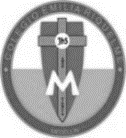 Asignatura: Ciencias NaturalesGrado:   4°Docente: Estefanía LondoñoDocente: Estefanía LondoñoMiércoles, 08 de julio del 2020   Agenda virtual: Socialización de la actividad de búsqueda en casa. (Clase virtual 12:00m por ZOOM)Durante esta clase me contarán que objetos encontraron con sus datos de Masa y volumen. Jueves, 09 de julio del 2020   Agenda virtual:  Propiedades específicas de la materia. (Clase virtual 12:00m por ZOOM)Antes de iniciar observaremos el siguiente video:  https://happylearning.tv/la-edad-media/ y contestaremos: ¿Cuáles son las características especificas de la materia? Escribe los 5 ejemplos que nos muestran al final del video y escríbele a cada uno sus propiedades específicas. La actividad la realizaremos juntas en clase. Viernes, 10 de julio del 2020   Agenda virtual: La fuerza.                            Observación de video. Para acercarnos al concepto de fuerza vamos a observar el siguiente video.  https://youtu.be/vg6GEGcvAMM Tomaremos los conocimientos que nos trasmitió el video anterior y Responderemos: ¿Qué son las fuerzas? ¿Cuándo se producen las fuerzas de contacto? Escribe 1 ejemplo.¿Cuándo se produce una fuerza a distancia? Escribe 1 ejemplo.  ¿Cuáles son los 5 efectos de la fuerza que nos muestra el video? Recuerden enviarme día a día las evidencias de lo trabajado.Miércoles, 08 de julio del 2020   Agenda virtual: Socialización de la actividad de búsqueda en casa. (Clase virtual 12:00m por ZOOM)Durante esta clase me contarán que objetos encontraron con sus datos de Masa y volumen. Jueves, 09 de julio del 2020   Agenda virtual:  Propiedades específicas de la materia. (Clase virtual 12:00m por ZOOM)Antes de iniciar observaremos el siguiente video:  https://happylearning.tv/la-edad-media/ y contestaremos: ¿Cuáles son las características especificas de la materia? Escribe los 5 ejemplos que nos muestran al final del video y escríbele a cada uno sus propiedades específicas. La actividad la realizaremos juntas en clase. Viernes, 10 de julio del 2020   Agenda virtual: La fuerza.                            Observación de video. Para acercarnos al concepto de fuerza vamos a observar el siguiente video.  https://youtu.be/vg6GEGcvAMM Tomaremos los conocimientos que nos trasmitió el video anterior y Responderemos: ¿Qué son las fuerzas? ¿Cuándo se producen las fuerzas de contacto? Escribe 1 ejemplo.¿Cuándo se produce una fuerza a distancia? Escribe 1 ejemplo.  ¿Cuáles son los 5 efectos de la fuerza que nos muestra el video? Recuerden enviarme día a día las evidencias de lo trabajado.Miércoles, 08 de julio del 2020   Agenda virtual: Socialización de la actividad de búsqueda en casa. (Clase virtual 12:00m por ZOOM)Durante esta clase me contarán que objetos encontraron con sus datos de Masa y volumen. Jueves, 09 de julio del 2020   Agenda virtual:  Propiedades específicas de la materia. (Clase virtual 12:00m por ZOOM)Antes de iniciar observaremos el siguiente video:  https://happylearning.tv/la-edad-media/ y contestaremos: ¿Cuáles son las características especificas de la materia? Escribe los 5 ejemplos que nos muestran al final del video y escríbele a cada uno sus propiedades específicas. La actividad la realizaremos juntas en clase. Viernes, 10 de julio del 2020   Agenda virtual: La fuerza.                            Observación de video. Para acercarnos al concepto de fuerza vamos a observar el siguiente video.  https://youtu.be/vg6GEGcvAMM Tomaremos los conocimientos que nos trasmitió el video anterior y Responderemos: ¿Qué son las fuerzas? ¿Cuándo se producen las fuerzas de contacto? Escribe 1 ejemplo.¿Cuándo se produce una fuerza a distancia? Escribe 1 ejemplo.  ¿Cuáles son los 5 efectos de la fuerza que nos muestra el video? Recuerden enviarme día a día las evidencias de lo trabajado.Miércoles, 08 de julio del 2020   Agenda virtual: Socialización de la actividad de búsqueda en casa. (Clase virtual 12:00m por ZOOM)Durante esta clase me contarán que objetos encontraron con sus datos de Masa y volumen. Jueves, 09 de julio del 2020   Agenda virtual:  Propiedades específicas de la materia. (Clase virtual 12:00m por ZOOM)Antes de iniciar observaremos el siguiente video:  https://happylearning.tv/la-edad-media/ y contestaremos: ¿Cuáles son las características especificas de la materia? Escribe los 5 ejemplos que nos muestran al final del video y escríbele a cada uno sus propiedades específicas. La actividad la realizaremos juntas en clase. Viernes, 10 de julio del 2020   Agenda virtual: La fuerza.                            Observación de video. Para acercarnos al concepto de fuerza vamos a observar el siguiente video.  https://youtu.be/vg6GEGcvAMM Tomaremos los conocimientos que nos trasmitió el video anterior y Responderemos: ¿Qué son las fuerzas? ¿Cuándo se producen las fuerzas de contacto? Escribe 1 ejemplo.¿Cuándo se produce una fuerza a distancia? Escribe 1 ejemplo.  ¿Cuáles son los 5 efectos de la fuerza que nos muestra el video? Recuerden enviarme día a día las evidencias de lo trabajado.